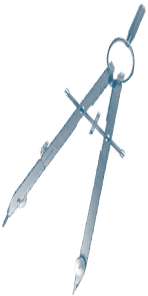 Chapter 4: Construction of KnowledgeConstruction of Knowledge Task Template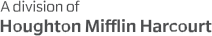 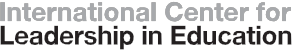 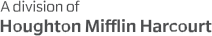 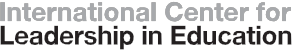 Construction of KnowledgeConstruction of KnowledgeConstruction of KnowledgeConstruction of KnowledgeConstruction of Knowledge: Task 1Construction of Knowledge: Task 1Check Expected Level ofRigor/RelevanceCheck Expected Level ofRigor/RelevanceDriving question C DTask opening A BDirect instruction(show them)StrategiesStrategiesGuided practice(guide them)StrategiesStrategiesIndependent practice(let them)StrategiesStrategiesTask openingInstructional resources(print/digital)Teacher resourcesStudent resourcesStudent resourcesLearner considerations(Special Ed, ELL, etc.)